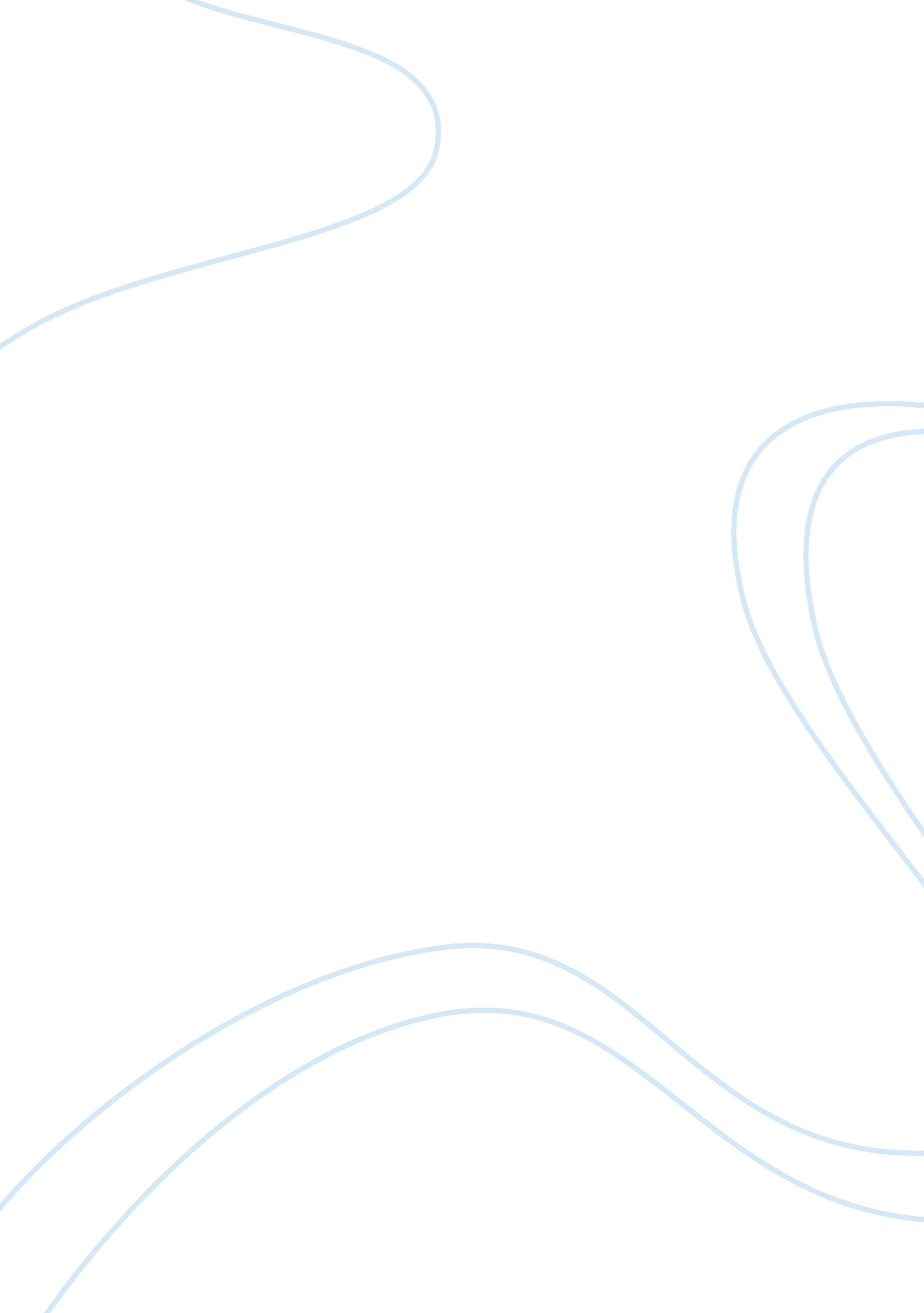 Advantages of the year round schoolEducation, School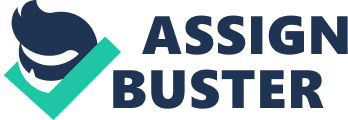 Imagine a way where your children could be relieved of theirstressthat they gain throughout the year, be given more breaks and not lose any knowledge over the summer! By going to the year round school system your children can achieve all of these things and also make higher test scores! It is better to have year round school as opposed to tradition school because when having year round school schools take more frequent breaks throughout the year. These more frequent breaks cause kids to have less stress and without the huge summer break you are not losing the knowledge that you have already learned throughout the year. By going to the year round school system there is no longer the long three-month summer break. However without the summer break it allows for schools to make for more frequent, weeklong, breaks throughout the year. Some schools, instead of taking breaks throughout the year, only go to school for three or four days a week to even out the time that summer break had given kids before. Having a traditional school year and less school per week will cause kids to have less stress that everyday school brings to them now. The stress level from kids now going through a traditional school year is at an all time high. The stress levels of children would drop if there were more frequent breaks throughout the year or if the students only had to go to school for 3 to 4 days a week. In traditional schools where you have a three-month long summer break children lose the knowledge that they have gained throughout the year over that period with no learning. In schools throughout the nation that have a yearlong school program the test scores and grades of those students are significantly higher than those in a traditional school system. When going into a year round school system you are not having any lengthy time off from learning so you are not losing any knowledge that you already have gained. It is better to have year round school as opposed to tradition school because when having year round school schools take more frequent breaks throughout the year. 